
ПРОЕКТ ПРОГРАММЫ  ПОДГОТОВКИ  ДЕТЕЙ  К ШКОЛЕ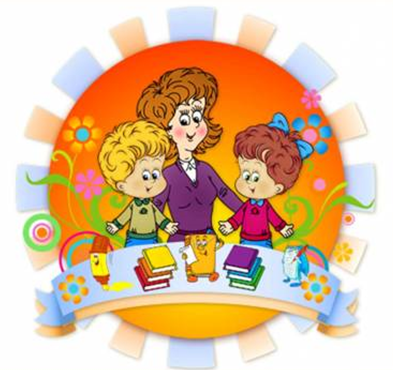 Срок реализации – 2 года                                             Программа рассчитана на детей 3-7 лет.Авторы-составители: Исакова Н.Н. – учитель начальных классов,                                                                       руководитель ШМО учителей начальных классовВладимирская область Суздальский районС. Старый Двор2016г.Детство – уникальный период в жизни человека. В этом возрасте формируется здоровье, закладываются социальные нормы поведения, происходит становление личности. Именно в детстве можно, не переставая, удивляться богатством родного языка, заинтересовываться его изучением, в игре понять логику грамматических правил, учиться жить среди людей и получать от общения с ними большую радость. Всему этому и нужно научить маленького человека, вступающего в большую жизнь. В Конституции Российской Федерации и во Всеобщей декларации прав человека записано: «Каждый человек имеет право на образование».  Задача государства реализовать эти положения в жизни, обеспечив получение образования каждому в доступном ему объеме и форме. Особенно этот вопрос актуален в сельских школах, в сельской местности.Наша школа расположена как раз и находится в сельской местности, где население в основном занято либо в сельском хозяйстве, либо ездит на работу в областной центр. Но и в том и в другом случае у родителей практически не остается времени   на общение с детьми,  а тем более, на занятия с ними. Социальный уровень семей, в которых воспитываются дети,  разный, поэтому прослеживается неодинаковый подход в подготовке ребенка к школе, что заставляет задуматься над тем, что сделать для выравнивания стартовых возможностей детей, поступающих в школу. Социальный уровень семей снижен и тем обстоятельством, что современные родители были сами были детьми переломного периода 90-х годов («лихие 90-е»). Сегодня потеряна связь между поколениями….Мы считаем, что обучение таких детей имеет свою специфику. Каждый ребенок имеет свой темп, динамику развития, разные возможности в усвоении нового,  а для этого необходимо:Выравнивание стартовых возможностей будущих школьников, чтобы у них не возникло комплексов, чувство унижения, чтобы не отбить желания учиться.Развитие личности ребенка дошкольного  возраста, формирование его готовности к систематическому обучению.Этого можно достичь, если:     1.    Организовать процесс обучения, воспитания и развития детей     дошкольного  возраста с              учетом их потребностей и возможностей; Разработать  программу, обеспечивающую развитие детей раннего возраста (3-5 лет) и подготовку  будущих  первоклассников к школе, развивающую качества, необходимые для  благополучной адаптации к школе;Сформировать предпосылки учебной деятельности, укреплять и развивать  общее психическое и физическое развитие ребенка.Поэтому перед нами и встала задача создания такой программы, которая позволила бы в полной мере подготовить детей к школе, помочь в этом родителям  с разных позиций: педагогической, методической,  медицинской,  психологической,  развивающей. Именно в этом и заключается актуальность создания данной Программы: забота  о своевременном развитии, которое  необходимо начинать  в дошкольном возрасте (как можно более раннем).Учителей волнуют вопросы, как обучать детей двоек, без принуждения, как у них развивать устойчивый интерес к знаниям и потребность к самостоятельному поиску, как сделать учение радостным.А. С. Макаренко писал, и американский учёный - психолог Блюм утверждает, что основные характерологические черты личности складываются до 5 — 8 летнего возраста (до 70%).    Именно в этот период игровая деятельность помогает так организовать учебный процесс (как отмечают психологи), что дает возможность раскрыть сущностные силы растущего человека, сформировать дро личности. Все, что осваивает человек в этом возрасте, остается на всю жизнь. Невнимание к развитию личности, к складывающимся духовным потребностям и мотивам деятельности в этом возрасте порождает психологические просчеты, которые ярко обнаруживаются в следующих ступенях обучения. Именно на стадии начального обучения решается направление развития личности.Под общим развитием личности понимается развитие ума, воли, чувств, т. е. фундаментальных сторон психики, составляющих ее основу. Развитие ума проявляется не только в усвоении, но и в переработке знаний, в которых участвуют различные виды деятельности: логическое мышление, наблюдательность, различные виды памяти, воображение. Развитие ума связано с развитием воли — умением поставить перед собой цель и мобилизовать себя на ее достижение. Развитие чувств — эстетических, нравственных, интеллектуальных — составляет духовное богатство человека.Известный психолог Л. С. Выготский считал, что обучение должно идти впереди развития. «Правильно организованное обучение должно вести за собой развитие ребёнка». Он писал, что педагогика должна ориентироваться не на вчерашний, а на завтрашний день детского развития. «Развитие именно из сотрудничества, что помогает раскрыться имеющимся у ребенка потенциальным возможностям, воспитывает у него веру в свои силы».Развитие каждого ребенка неравномерно — то замедленно, то скачкообразно, в зависимости от его индивидуальных особенностей, от особенностей его высшей нервной системы его опыта, восприятия, физического развития и т.д. Неравномерность развития проявляется в более быстром развитии одних функций при задержке в развитии других. Подтверждением является то, что у одних детей сильно развито воображение или логическое мышление, у других — память. А это значит, что одни школьники будут иметь более высокую успеваемость по гуманитарным предметам, другие — по точным.Все дети, если у них нет каких-либо патологических отклонений, могут продвигаться в своем развитии. Сам же процесс развития идет то замедленно, то скачкообразно. Поэтому слабые и сильные ученики должны учиться вместе. «Ведь класс — это учебный коллектив, где при правильной постановке работы каждый ученик вносит в общую жизнь свою лепту, свое оригинальное самобытное начало». (Л. В. Занков)Между учителем и учеником должны быть деловые доброжелательные отношения, основанные на уважении личности ученика, на внимании к его внутреннему миру в процессе усвоения знаний, к его переживаниям. Психология рассматривает общение как один из видов деятельности. Общение в учебном процессе является важным фактором, влияющим на усвоение знаний, развитие в воспитание школьников. Личность школьника формируется не путем усвоения правил поведения, не путем наказания и оценок, а «в разных отношениях, поступках и той внутренней работе, которая завязывается вокруг них и вплетается». Именно через отношения, через переживания в процессе общения с ним матери, учительницы, товарищей, человек в детстве созревает для полноценного общения с окружающим миром во взрослом возрасте. Учителю надо видеть детей не глазами, а сердцем.Мы    предлагаем    Программу дошкольного образования детей «ПУТЬ К УСПЕХУ», содержащую 3 основных модуля, которые  только в сочетании и дополнении друг друга могут дать нужные результаты.- формирование познавательного интереса, желания узнавать новое;- обучение грамоте  и подготовка  к чтению (звуковой анализ слов – слог -  ударение -  предложение - лексико-грамматические конструкции);-формирование математических представлений  (счет - состав числа - решение примеров -  составление и решение арифметических задач - первоначальная геометрия – пространственные ориентировки  - временные представления);
- развитие логики - анализ, синтез, сравнение, обобщение, классификация;
- развитие фантазии и творческих способностей; 
- развитие речи - умение излагать свои мысли, строить простейшие умозаключения  пересказ литературных произведений  разгадывание ребусов, шарад; 
- развитие памяти и внимания; - развитие крупной и мелкой моторики, умения ориентироваться в пространстве;- физическая культура (подвижные игры и элементы спортивных игр, общеукрепляющие упражнения, упражнения на коррекцию осанки; упражнения на развитие физических качеств - гибкость, координация, равновесие, ловкость, сила, быстрота, выносливость,  детские танцы, акробатические элементы; элементы футбола, баскетбола; соревнования, эстафеты; элементарные движения под музыку, упражнения развивающей и корригирующей гимнастики, подвижные игры под музыку.
- развитие умения устанавливать отношения со сверстниками и взрослыми, формирование положительной и адекватной самооценки. 
Программа построена с учётом возрастных возможностей детей. Занятия включают в себя динамические переменки, что позволяет переключать активность детей. Занятия проходят в игровой свободной форме. Дети сидят за столами лишь недолгое время, необходимое на выполнение какого-либо конкретного задания, что с одной стороны приучает их к дисциплине, с другой – не утомляет. Это так же время постепенного перехода к такому обучению, когда ребёнок может и хочет делать то, что требует от него взрослый. У детей формируется социальная зрелость. Это важный фактор успешного обучения в школе.В этом возрасте, руки, голова и язык связаны одной ниточкой, в программе особое внимание уделяется развитию моторики и подготовки руки к письму.Теоретические основы программы опираются на разработки концепции дошкольного образования детей, на Федеральный Закон «Об образовании в РФ», анализ научно-методической литературы по проблеме. При разработке программы учитывался системный, комплексный, личностный и деятельностный подходы в развитии детей. В основе концептуальной идеи лежит теория А.В. Запорожца о самоценности дошкольного детства: основной путь обогащения, наполнения наиболее значимыми формами и способами деятельности, - путь амплификации. Концепция Венгера Л.А. о развитии способностей содержит утверждение, что главное в обучении – это развитие способностей, а не только формирование знаний, умений и навыков. Способностей, позволяющих ребенку самостоятельно анализировать, моделировать, находить решения в новых ситуациях, осознанно относиться к собственной деятельности. В Программе реализуются основные идеи концепции развивающего обучения Д.Б.Эльконина и В.В.Давыдова, в которой содержание, методы и формы организации учебного процесса согласованы с закономерностями развития ребенка-дошкольника. Вариативность программы связана с конкретными особенностями детей данной группы, индивидуальными способностями к усвоению программного материала и зависит от степени подготовленности детей.программы предполагает 2 варианта ее использования:1.      Соответственно возрасту для детей, имеющих какие-либо отставания по предметам (т.е. дополнительные коррекционно-развивающие занятия);2.      Для детей, проявляющих интерес к познавательной деятельности, чтению, математике и др. программа используется с опережением на год (опережающее развитие).Деление по возрастам условно и зависит от ряда факторов:- от возраста, с которого начата работа по данной программе (если с 6лет, то желательно пройти программу предыдущего возраста);-  от состояния психического развития ребенка  (если у ребенка задержка психического развития, то желательно начинать работу с программы предыдущей группы).Использование такого подхода и является базой личностно-ориентированной модели обучения. Возраст детей, участвующих в реализации данной программы: от 3 до 7 лет. Учебные планы составляются   по возрастам: 3-5 лет6-7 летИнтерес к занятиям обеспечивается обязательной мотивацией (игровой, соревновательной) детей к учебной деятельности. Назначение занятий состоит в систематизации, углублении, обобщении личного опыта ребенка: в освоении новых, сложных способов познавательной деятельности; в осознании связей и зависимостей, которые скрыты от детей в повседневных делах и требуют для освоения специальных условий и управления со стороны педагога. На занятиях дети осваивают обобщения (обобщенные представления, элементарные предметные понятия), простейшие закономерности. На занятиях решаются разные взаимосвязанные речевые задачи - фонетические, лексические, грамматические – и на их основе развитие связной речи. Обучение детей строится как увлекательная проблемно-игровая деятельность, обеспечивающая субъектную позицию ребенка и постоянный рост его самостоятельности и творчества. Занятия проводятся по подгруппам (6-8 человек) и имеют интегративный характер. Это позволяет удовлетворить стремление детей к общению, совместным действия и эмоциональным переживаниям, а также успешно и комплексно решать задачи познавательного и личностного развития. Создаются условия для оптимального сочетания индивидуальной и совместной деятельности. Педагогический процесс включает организацию самостоятельной деятельности детей при выполнении заданий в рабочих тетрадях или в игровой деятельности (настольно-печатные дидактические и развивающие игры). С этой целью создается развивающая педагогическая среда, организуется педагогически целесообразное взаимодействие взрослого и ребенка. Задача педагога – развитие интересов, склонностей, способностей каждого ребенка, стимулирование его активности, самостоятельности. Деятельность в условиях обогащенной развивающей среды позволяет ребенку проявить пытливость, любознательность, познавать окружающее без принуждения, стремиться к творческому отображению познанного.Построение педагогического процесса предполагает преимущественное использование словесных (стихи, загадки, потешки, пословицы, поговорки, речевые игры), наглядно-практических методов (иллюстрации, веселые рисунки, модели, схемы, моделирование, игровые проблемные ситуации и т.д.). Физкультминутки органически входят в занятия, представляют собой игровые упражнения, направленные на развитие мелкой и крупной моторики, зрительно-моторной координации, а также на закрепление пройденного материала. Педагогический процесс строится на принципах развивающего обучения, с учетом того, что игра - является ведущим видом деятельности дошкольника. В игре, игровой ситуации созревают познавательные процессы, потребности, интересы и происходит становление личностной готовности детей к школе. В конце каждого занятия ребенок имеет возможность оценить правильность выполненного задания и также самостоятельно исправить ошибки.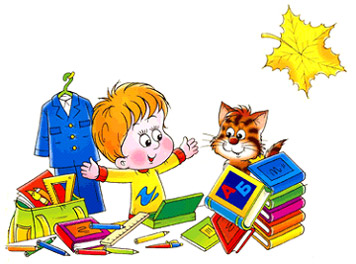 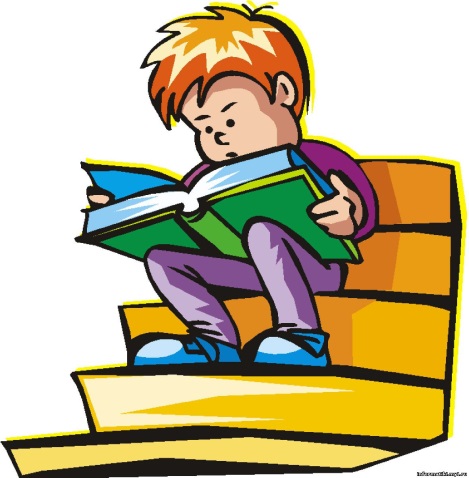 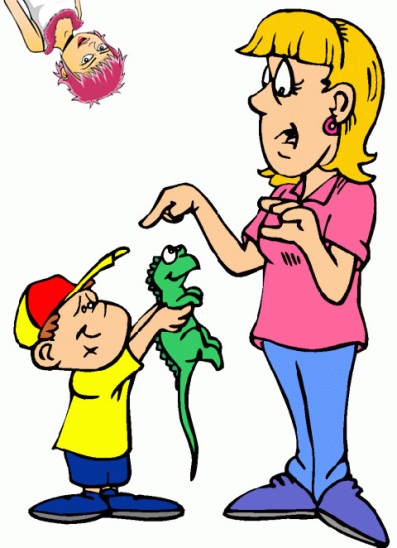 Программа подготовки детей 3-7 лет к обучению в начальной школе готовит к жизни детей дошкольного возраста: развивает их нравственные качества, интеллектуальные способности, эстетическое восприятие, повышает уровень физического развития. В ней выделяется пять разделов, отражающих основные линии развития дошкольника в результате его обучения.* Игровой час – ежедневноПрограмма подготовки детей к обучению в начальной школе построена на основе следующих принципов:Принцип игры - приоритетная форма организации и метод обучения.Последовательность – от простого к сложному, к принятию новой деятельности.Индивидуальность – сохранять и развивать внутренний мир каждого ребенка, обеспечить педагогическую помощь детям с отставанием в развитии.Поддерживать эмоциональное благополучие и интерес к занятиям, желание посещать образовательное учреждение и в будущем – школу. Недопустимость применения типичных для школы форм и методов обучения (отметки, д\з.)Курс данной программы создан для того, чтобы помочь ребенку войти в новый возраст, в новую систему отношений с взрослыми, сверстниками и самим собой. Она носит промежуточный характер, соответствующий самоощущению ребенка, который уже не дошкольник, но еще и не школьник. Для реализации данной программы используется следующий материал:Программа подготовки детей к обучению в начальной школеДидактические игры, игры на конструирование, классификацию, рассуждение, запоминание и вниманиеРабочие тетради, прописи.Учебно-методическая литература для учителяУчебная литература для детейМониторинговые материалыЦель: всестороннее воспитание и развитие детей дошкольного  возраста.Конструктор.  Планета роботов. Игрушка для детей от 5 лет. – Москва ЗАО Завод «Огонек», 1985.Конструктор строительный. (Набор кубиков по алфавиту, по числам).Конструктор «Лего»Пазлы.Развивает умение отражать и преобразовывать окружающий мир, умение различать и называть геометрические фигуры.  Формируются пространственные представления, воображение, мышление, развивает моторику рук и координацию движений, ловкость и пластичность, умение доводить начатое до конца.Таблицы по математике.Счетный материал: предметы - игрушки: Машины, самолеты и др.Демонстрационный и раздаточный материал:*предметные картинки*карточки с цифрами*геометрические фигуры*числовые карточкиРазвивает познавательные способности: внимание, мышление (умение анализировать, сравнивать). Способствует освоению математического содержания: обозначение количества цифрой; независимость количества от формы и расположения предметов; выстраивание ряда чисел в порядке убывания и возрастания; умение находить и исправлять ошибки; представлять целое по фрагментам. Формирование элементарных математических представлений: знакомство с формой и величиной предметов, с пространственными отношениями.Подготовка руки к письму: умение сохранять направление движения руки (плавного и неотрывного) в соответствии с направлением штриховки, письма.Магнитная Азбука.Картины по развитию речи.Сказки, произведения детских писателей.Демонстрационный и раздаточный материал:*предметные картинки*карточки  с буквами*фишки*лента буквРазвивается речь, творческие способности, навыки общения, умение перевоплощаться,  интерес к работе со звучащим словом. Учит детей различать твердые и мягкие согласные звуки, гласные звуки русского языка. Воспитывает уверенность в своих силах. Обогащает словарный запас, сведения об окружающем мире. Подготовка руки к письму: умение сохранять направление движения руки (плавного и неотрывного) в соответствии с направлением, письма.Настольные игры: по сказке «Красная Шапочка», «Кошкин дом», «Остров сокровищ», «Русские народные сказки» и др.Настольные игры: Шашки.Настольно-дидактические игры: «Времена года» «Чей подарок», «У кого какая профессия», «Найди по образцу», «Выложи также»,  «Танграм», «Колумбово яйцо».Развивает способность размышлять, анализировать ситуацию, искать способ решения поставленных задач, умение выражать свои эмоции, сдержанность, усидчивость. Воспитывает умение общаться со сверстниками.Предметный мир вокруг нас.Способствует возникновению познавательной активности. Обеспечивает словарный запас, развитие речи. Учит отгадывать загадки, решать задачи и головоломки, развивает смекалку, позволяет сделать процесс вхождения ребенка в предметный мир не только обучающим и развивающим, но и увлекательным.-         Происходит интенсивное интеллектуальное, эмоционально-личностное развитие и совершается естественное вызревание таких перспективных новообразований как произвольность поведения, способность к логическому мышлению, самоконтролю, творческому воображению; развитие психических процессов (память, внимание, связная речь),-         обеспечивается функциональная готовность к обучению в школе, развитие моторики руки и, в целом, физическое развитие;-         формируется мотивационная готовность к обучению в школе; осознание успешности в учебной деятельности, социальная адаптация к новым условиям школы;-         Освоение программного содержания, в соответствии с уровнями определенными в программе по возрастам.-         Тесное взаимодействие с семьями воспитанников.Мониторинг осуществляется через экспресс-диагностику на каждом занятии по ходу выполнения заданий в рабочих тетрадях, а также через контрольно-итоговые занятия в форме интеллектуальных конкурсов, викторин, математических праздников и т.п. Анализ результатов психодиагностики школьной готовности показывает эффективность выбранных технологий, их результативность. В методических пособиях программы определены уровни-показатели развития и освоения детьми программы, на которые можно ориентироваться при проведении итоговой педагогической диагностики. Также при проведении педагогической диагностики могут быть использованы «Новые тесты для дошкольников» (авт. Степанова О.Л.), «Тесты для дошколят» (развитие речи, математика, мышление, чтение, внимание и память)- Москва «Росмэн».Итоги реализации программы подводятся на открытых занятиях для родителей, совместном с родителями празднике в конце учебного года («праздник Букваря», «День знаний в школе дошколят», «По волнам океана Знаний» и т.п).В работе с родителями планируется также проведение игровых тренингов, практикумов по освоению развивающих игр, выставки дидактических игр и пособий, презентация книги И. Архиповой «Подготовка ребенка к школе», пособия «Карапуз» - «Пусть тебе улыбнется задача» (авт. И. Лыкова), проведение мастер-классов, открытых занятий, О. Жукова «Энциклопедия раннего развития ребенка», «Правила развития мозга вашего ребенка от 0 до 5 лет» Джон Медина.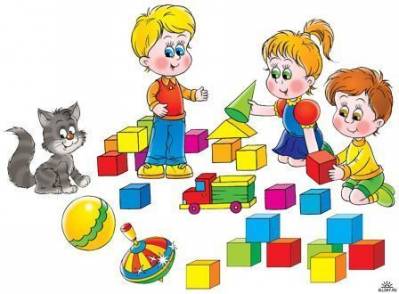                                                    ПОЯСНИТЕЛЬНАЯ ЗАПИСКАВ настоящее время проблема адаптации детей в начальной школе стоит очень остро. По данным обследования среди поступающих в школу 6,5-летних детей только 30% имеют «внутреннюю позицию школьника» - у остальных она отсутствует, примерно треть 7-летних первоклассников недостаточно готова к школе.  Под психологической готовностью к школьному обучению понимается необходимый и достаточный для освоения школьной учебной программы в условиях обучения в коллективе сверстников уровень психического развития ребенка.По этой причине необходимо не только учитывать, но и формировать готовность учащегося к школе.Зачастую наблюдается несформированная внутренняя позиция школьника, низкий уровень произвольности, завышенная самооценка, интеллектуальная неготовность к обучению, недостатки развития речевой сферы, отсутствие мотивации.Главная цель дошкольной  подготовки – выравнивание стартовых возможностей будущих школьников, чтобы у них не возникало стрессов, комплексов, которые могут отбить желание учиться на все последующие годы.Для этого в школе решено продолжать проводить работу «Школы будущего первоклассника».Занятия в «Школе будущего первоклассника» построить с учетом возрастных особенностей детей шестилетнего возраста, направить на развитие учащихся. Материал занятий не должен совпадать с материалом, изучаемым на уроках  классе.    Преимущество отдается игровым упражнениям и групповым формам работы.Программа школы будущего первоклассника «МАЛЕНЬКИЕ УМНИКИ» составлена учителем начальных классов Исаковой Н.Н. на основе программы «Предшкольная пора», под редакцией Н.Ф.Виноградовой, М., 2005.Обеспечить формирование готовности к обучению в начальной школе у будущего школьника, развитие тех интеллектуальных качеств, творческих способностей и свойств личности, которые обеспечивают успешность адаптации первоклассника, достижения в учебе и положительное отношение к школеорганизация процесса обучения, воспитания и развития детей на этапе дошкольного образования с учетом потребностей и возможностей детей этого возраста;укрепление и развитие эмоционально-положительного отношения ребенка к школе, желания учиться;формирование социальных черт личности будущего первоклассника, необходимых для благополучной адаптации к школе;Создание достаточной для подготовки дошкольников здоровье сберегающей среды.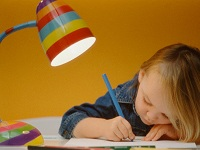 Доступность (для детей любого уровня готовности к школе)Универсальность (подготовка осуществляется  теми средствами, которые наиболее подходят для формирования данной группы школьников)Комфортность (положительная эмоциональная оценка любого достижения учащегося со стороны ведущего группу, чтобы успех ребят переживался ими как радость).Добровольность (в группы подготовки попадают все дети, родители которых (или заменяющие их лица),  дали согласие на подготовку.Актуальность (Использование современных достижений науки. Своевременное реагирование на изменение социального заказа, стандартов образования,  мониторинговых показателей)Учет  индивидуальных  особенностей  и возможностей  детей;Системность  и  плановость;Гуманистическая направленность (уважение  к ребенку, к процессу  и результатам  его  деятельности  в сочетании  с разумной  требовательностью), занимательность, непринужденность, игровой  характер  учебного  процесса.Критерии сформированности способностей дошкольников:1.Деятельность и общее развитие:-произвольная деятельность;-психологическая саморегуляция;-развитость творческого потенциала;-способность принимать инструкцию;-коммуникативные способности;-зрительное восприятие2.Речевое развитие:-словесная реакция на ситуацию;-способность понимать говорящего;-способность объяснять мысль словами.обеспечение единых стартовых возможностей будущих первоклассников, развитие личности ребенка старшего дошкольного возраста, формирование его готовности к систематическому обучениюI. Обеспечение здоровья и здорового образа жизни.1 .  Правильное составление расписания в соответствии с нормами СанПин. 2.  Физкультминутки во время занятий.3.  Разучивание подвижных игр и проведение их на переменах4.  Профилактические мероприятия и консультации медработника.5.  Своевременные профилактические прививки.6.  Углубленный медицинский осмотр с обязательным последующим отслеживанием детей с проблемами здоровья.II. Обеспечение базового уровня воспитания и образования дошкольников и младших школьников.1 .   Комплектование первых классов.2.   Обеспечение учебниками и наглядными пособиями.Ш.   Методическое и кадровое обеспечение.1.  Разработка и утверждение программы будущего первоклассника с учетом характеристик         школьников, необходимых для поступления в школу.2.  Проведение педагогических советов и методических объединений учителей начальных классов        и воспитателей детских садов.3.  Проведение открытых уроков для  родителей будущих первоклассников.IУ.  Обеспечение готовности дошкольников к обучению в школе.1 .   Работа школы будущего первоклассника  с января по май.2.   Диагностика определения уровня готовности детей к школе (май-июнь).3.  Формирование   следующих   характеристик дошкольника, необходимых для поступления  класс:•     Формирование навыка произвольной деятельности (выполнение задания на протяжении 10 минут);Формирование умения слушать и слышать учителя;•     Формирование навыка наблюдения за объектом- выделение существенных признаков объекта-умения сравнивать объекты по признакам (форма, величина, цвет функции)-умение найти лишнее-умение определить наличие изменений.•     Тренинг мелкой моторики (подготовки руки к письму)•     Формирование навыка деятельности в группе.•     Формирование навыков самоорганизации (поведение на уроке)V. Работа с родителями.1.   Консультации с родителями по результатам диагностики определения уровня готовности детей к школе.2.   Проведение родительских собраний с родителями будущих первоклассников.3.   Проведение дня открытых дверей для родителей будущих первоклассников.Порядок организации работы школы будущих первоклассников «МАЛЕНЬКИЕ УМНИКИ»:группы формируются из детей 6-летнего возраста; продолжительность обучения составляет 20 занятий (январь-май) наполняемость групп не более 15 человек; режим занятий:  1 раз в неделю (суббота) – 3 занятия по 35 минут Занятия  могут  носить  интегрированный  характер.предусматривает комплекс занятий, включающих следующие направления деятельности: «Занимательная математика». На занятиях курса будущие первоклассники путешествуют по стране цифр и знаков, знакомятся с «волшебными клеточками», изучают подвижные игры с математическими заданиями. Дети учатся соотносить цвета, определять форму предметов, используя геометрические фигуры как эталон, ориентироваться в количественных характеристиках предметов, пересчитывать предметы в пределах 10, ориентироваться в пространстве, Подготовка к изучению математики в школе осуществляется в трех направлениях: Формирование базовых умений, лежащих в основе математических понятий, изучаемых в начальной школе; Логическая пропедевтика, которая включает формирование логических умений, составляющих основу формирования понятия числа; Символическая пропедевтика – подготовка к оперированию знаками.Задачи:1 .Формировать представления о различных преобразованиях:-количество;-положения о пространстве2.Формировать геометрические представления3. Формировать:-представления детей о числе, количестве, счете, измерении;-навыки счета и измерения4.Развивать начала логического мышления, абстрактное воображение, образную память. 5. Развитие интеллектуальных способностей – это развитие логических операций мышления (анализ, синтез, сравнение, обобщение, классификация), умение группировать предметы по нескольким признакам, комбинировать их, подмечать в предметах сходства и различия.  «Учимся родному языку». Большая роль на занятиях этого курса отводится играм со словами, в ходе которых дети приобретают навыки словоизменения и словообразования, лексической и грамматической сочетаемости слов, осваивают структуру предложения. Главной задачей этого курса являются развитие умений говорения и слушания, обогащения активного, пассивного и потенциального словаря ребенка. Цель занятий:развитие  у детей  готовности  к обучению  чтению  в первом  классе;развитие  фонематического  слуха  и речевой  активности,укрепление  руки, улучшение  координации  движений;усвоение правил гигиены  письма, сохранение  правильного  положения  головы, корпуса, рук, тетради, ручки  в руке;умение  ориентироваться  в пространстве  листа, строки, в элементах письма.Подготовительные занятия  не ставят  своей целью научить  ребенка  писать На них осуществляется этап  подготовки  детей  к письму:укрепление  руки, улучшение координации движений;усвоение  правил  гигиены письма, сохранение правильного положения головы, корпуса, рук, тетради, ручки в руке;умение ориентироваться в пространстве листа, строки;снижение психологической нагрузки  ребенка.     Приобретенные  знания, умения, навыкивладеть понятием: «слово», «звук», «буквы», «предложение»;уметь  различать  звуки речи  на слух;уметь  составлять простые предложения;штриховать  по образцу;Материал для проведения: Понятие предложения, слова, слога. Составление предложения по картинке, деление слов на слоги. Понятие буквы и звука. Знакомство с буквами русского языка. Гласные и согласные звуки. Рассказ. Звуковая культура и единицы речи. Интонация. Использование выразительных средств языка. Сказка. Рассказ. Рассказ по картинке, из личного опыта.  «Учусь общаться». Целью данного курса является развитие  и совершенствование коммуникативных навыков дошкольников. Развитие коммуникативных способностей дошкольника – это привитие правильных (социально адаптированных) форм поведения и умения работать в группе. Ведущий метод работы с детьми – это игра. Данный тип деятельности является ведущим в дошкольном возрасте.« Познание окружающего  мира»Задачи:Создать условия для развития представления дошкольников об окружающем мире.Способствовать развитию учащихся умения вести наблюдения за природой, устанавливать логические взаимосвязи между явлениями природы.Создать условия для развития умения самостоятельно действовать в соответствии с игровым замыслом, умения объединять несколько игровых замыслов в один сюжет, общаться и считаться с интересами товарищейРазвивать творческое воображение, инициативу.Расширять знания детей о предметах, их существенных признаках. Учить их сравнивать, группировать, классифицировать, понимать значение обобщающих слов.Материал для проведения подготовки: Школа. Это я. Моя семья. Моя страна. Времена года. Сезонные явления природы. Растения. Птицы. Животные. Труд людей. «Прикладная продуктивная деятельность»Задачи:•    Способствовать развитию моторики мелких мышц руки.•    Создать условия для развития умения работать в группе.•    Развивать творческие способности учащегося, умение видеть конструкцию предмета, соответствие форм, размера, местоположение различных частей объекта.•    Способствовать эстетическому развитию учащихся.Материал для проведения.Изобразительная деятельность (рисование, лепка, аппликация, раскрашивание). Конструирование. Ручной труд.План занятийВсего: 60 часовЭТАПЫ РЕАЛИЗАЦИИ1 ЭТАП.     Разработка программы «Школы будущего первоклассника»2 ЭТАП.     Проведение занятий с дошкольниками и мониторинга по итогам.                                              Январь – май	3 ЭТАП.     Проведение диагностики готовности к обучению. Июнь.План работы с родителями, лектории.Цель:  Организация всеобуча родителей  учащихся первых классов по подготовке детей  к школе, психофизиологическая диагностика детей.           - оказание помощи родителям в адаптации учащихся к новым условиям получения образованияОрганизационное родительское собрание «Ваш ребёнок идёт в школу»Родительское собрание «Изменения в развитии ребёнка при переходе от дошкольного возраста к младшему школьному возрасту»Родительское собрание « А пора ли нам в школу? Показатели родительской готовности к поступлению ребёнка в школу»Консультация родителей о готовности детей к школе – каждую субботу с 10 до 12 часов.	Отслеживание результатов реализации программы проводится в несколько этапов. В период зачисления ребенка в школу будущих первоклассников «Школа маленьких умников» проводится первичная диагностика развития ребенка.Отслеживание результатов развития детей осуществляется  на протяжении всех занятий. Результаты мониторинга сообщаются родителям в ходе индивидуальных бесед и родительских собраний.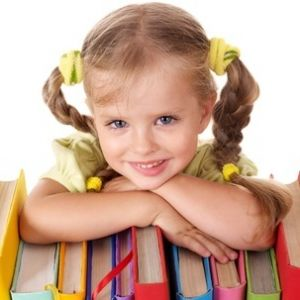                                                                      ВВЕДЕНИЕПри поступлении в школу и с изменением структуры социальных отношений в жизнь ребенка включаются новые требования и ожидания. Большая часть подобных требований связана с поведенческими проявлениями — «не шалить», «не бегать», «слушать педагога», что предполагает правильно воспроизводить задаваемый учителем образец, усваивать социально выработанные нормы и правила. Все это составляет содержание произвольности первоклассника. Процесс произвольной саморегуляции всегда начинается с момента концентрации внимания. Но чтобы развить в ребенке такие свойства внимания, как концентрация, переключение, распределение, надо начинать работу с ребенком намного раньше, чем это предполагает подготовка дошкольников старшего возраста ,а не за  полгода-год до поступления ребенка в  первый класс. Произвольным поведение становится с появлением мотива, поддерживающегося устойчивым интересом. При этом если для детей младшего возраста (3-5 лет) главным является участие в игре и принятие-непринятие ее условий, то для детей возраста 6-7 лет характерным является стремление к выполнению нового вида деятельности, носящего личностный и общественный смысл. Освоение новых социальных ролей требует и перестроение психического и эмоционального настроя ребенка. И в этот важный для него момент  именно родители должны помочь школе в этом процессе. Не все родители  владеют специальными навыками  в помощи педагогам, и задача программы родительского всеобуча как раз и заключается в просвещении родителей, вооружении их современными  методами, формами и приемами  поддержки развития  ребенка.Важнейшим компонентом готовности к школе является социальная готовность — готовность ребенка к новым формам общения, новому отношению к окружающему миру и самому себе, в ситуации школьного обучения. Вероятность гармоничного общения повышается при наличии богатого арсенала социально приемлемых способов коммуникативного поведения, коммуникативных навыков у его участников.Анализируя запросы от родителей, педагогов по подготовке детей к школе,  нами  были сделаны выводы о необходимости психологического сопровождения по формированию мотивационной, социальной и личностно-волевой готовности. Это позволит достичь более эффективного взаимодействия между всеми участниками образовательного процесса по целостной подготовке ребенка к школе.Качество семейного воспитания, расширение воспитательных возможностей семьи, повышение ответственности родителей за воспитание своих детей – важнейшие проблемы современной педагогической практики. Именно этими обстоятельствами диктуется необходимость постоянного повышения уровня педагогической компетентности родителей, необходимость и актуальность организации для них различных форм образования.	Совместная деятельность семьи и школы позволяет обеспечить эффективность психического и социального развития учащихся, вывести ребенка из группы "трудных", нормализовать условия его развития, сформировать необходимые навыки взаимодействия взрослых и детей, обеспечить социальную адаптацию школьников.	Цели родительского образования в школе значительны и разнообразны. Именно они определяют особую роль родителей как главных союзников в школе в ряду других субъектов воспитательного процесса. 	Взаимодействие с родителями – совершенно особый вид педагогической деятельности, требующий специальных психологических знаний, такта, терпимости. Образованию родителей свойственна определенная очередность, постепенность освоения знаний, этапность, что определяет и специфику форм работы родительского всеобуча, и особенности контингента слушателей, и формы проводимых занятий.	Образование родителей на базе общеобразовательного учреждения ориентировано на актуальные проблемы жизни, семьи и ее взаимодействия со школой. 	Следует учитывать, что наибольший эффект достигается тогда, когда обучение соединено с решением практических задач воспитания детей.	Для успешной организации обучения нужны люди, которые будут проводить эту работу.??? Это могут быть классные руководители, председатели методического объединения классных руководителей, заместители директора по воспитательной работе и социальной защите детства, руководители социально-психологической службы.Психологическая служба школы:проводит диагностику стиля воспитания в семьях; осуществляет на основании полученных данных индивидуальные консультации для родителей (по проблемам взаимодействия детей и родителей, учеников и учителей, родителей и педагогов) с целью реальной коррекции этих взаимоотношений;проводит тематические практикумы для родителей, способствующие профилактике и преодолению возникновения психологических и педагогических проблем в семье и школе. Такая система взаимодействия школы и семьи позволяет реально осуществить гуманистические личностно-ориентированные подходы в целостном воспитательном процессе.	Отбор материала для программ родительского образования подчинен нескольким принципам: Весь материал в программе компонуется вокруг центральных проблем для обеспечения последовательности изучения воспитательных явлений, обобщения, закрепления и развития психолого-педагогических знаний родителей.Начальный этап родительского образования - дошкольный период, когда дети 3-7 лет только готовятся пойти в школу и, соответственно, к этому непростому переходу от детства к школьной жизни готовятся и их родители. На данном этапе предлагаются такие формы родительского всеобуча как: "Материнская школа" и "Клуб молодой семьи". Слушателями в них станут родители, дети которых впервые пойдут в школу. Круг их интересов обозначен рядом вопросов: Создание условий для совместной деятельности педагогов, учащихся и родителей.Приобретение методической, художественной литературы по вопросам семейного воспитания.Обновление информационного стенда в помощь родителям.Укрепление материально-технической базы за счет спонсорской помощи и привлечения внебюджетных средств.Моральное и материальное поощрение (призы, подарки, благодарности).Благодарственные письма родителям за хорошее воспитание ребенка.Почетные грамоты и дипломы.Поздравление родителей с календарными праздниками.Персональные выставки изделий декоративно-прикладного искусства (семей).Тема 1. Возрастные и индивидуальные особенности детей дошкольного возрастаТема 2. Развитие личности в дошкольном возрастеТема 3. Семья и ее роль в воспитании детей дошкольного возрастаТема 4. Становление характера дошкольникаТема 5. Развитие речи у детей дошкольного возрастаТема 6. О канале Fox kids и взрослых страхах.Тема 7. Сказка в жизни ребенка дошкольного возраста.Тема 8. Семья на пороге школьной жизни ребенка. Как подготовить ребенка к школе и как выбрать школу для ребенка.Тема 9. Психологическая характеристика готовности к обучению в школеТема 10. Права и обязанности родителей на этапе вхождения ребенка дошкольного возраста в систему образования и т.д.№РазделТребования, планируемые результаты освоения программы.1Учимся родному языкуЗнать некоторые книги писателей: А.Л.Барто, К.И. Чуковского, Е.И Чарушина, р.н. сказки, сказки А.С.Пушкина, рассказы Л.Н.Толстого.Составлять рассказы по картине, пересказывать сказки, рассказы, правильно задавать вопросы.Знать и читать по памяти небольшие стихотворения, песенки и чистоговорки. Уметь драматизировать сказки, стихи, рассказы.Уметь различать слово и предложение. Составлять предложения по образцу и самостоятельно. Выделять в словах звук, называть его изолированно. Называть слова с определенным звуком. Различать гласные, твердые и мягкие согласные звуки. Различать и обозначать соответствующим знаком заместителем гласные, твердые и мягкие согласные звуки.2Знакомимся с математикойМатематика и конструированиеЗнать прямой и обратный счет в пределах 10.Уметь сравнивать предметы по размеру, форме, цвету, по назначению. Измерять величины, сравнивать величины, устанавливать равенство, неравенство предметов (+1, -1)Различать геометрические фигуры: квадрат, круг, треугольник, овал, многоугольник. Знать цифры 0-9, иметь представление о составе числа до 10, решать простые задачи.   Уметь ориентироваться в пространстве: слева, справа, вверху, внизу, в центре, в середине. Различать времена года, называть месяца, названия дней недели по порядку. Уметь конструировать различные модели из бумаги и строительного материала.3Познаем мир Уметь определять предмет по запаху, вкусу и на ощупь. Узнавать изделия, сделанные из разных материалов, называть их (стеклянный, деревянный). Знать назначения предметов быта (мебель, посуда, бытовая техника)                Наблюдать и называть явления природы, знать последовательность времен года, называть основные признаки сезона. Сравнивать и различать деревья хвойные и лиственные.. Узнавать животных по издаваемым ими звукам. Знать наиболее распространенных животных разных мест обитания, особенности приспособления к сезонной жизни. Знать и соблюдать правила поведения в природе,название родного села, края, страны, столицы, некоторые знаки дорожного движения (пешеходный переход, зебра, остановка транспорта), сигналы светофора.Уметь вести себя в транспорте. Знать названия некоторых профессий. Уметь вести себя в конфликтных ситуациях, знать свои возможности. Уметь самостоятельно  подготовиться к социальной адаптации в школьном коллективе.    Знать свой адрес, Фамилию имя , отчество. Знать правила поведения в общественных местах, соблюдать правила личной гигиены, безопасности. Иметь представление о строении своего тела.  4Учимся рисоватьРисованиеАппликацияЛепкаДолжны знать названия семи цветов спектра - (красный, оранжевый, желтый, зеленый, синий, голубой, фиолетовый)Элементарные правила получения новых цветов путем смешивания основных цветов( красный и синий цвета дают в смеси фиолетовый; синий и желтый – зеленый)Уметь: Правильно сидеть за партой, верно держать лист бумаги и карандаш; передавать в рисунке форму, общее пространственное положение, основной цвет простых предметов. Правильно работать акварельными красками, ровно закрывать ими нужную поверхность (не выходя за пределы очертаний этой поверхности)Устно описать изображенные на картине или иллюстрации предметы, явления (человек, дом, животное, машина, время года, время дня, погода), действия ( идут, сидят, разговаривают и т. д.), выразить свое отношение.Пользоваться простейшими приемами лепки (пластилин, соленое тесто) Понимать форму и пропорции. Делить целое на части. Использовать прием сплющивания, скручивания, вытягивания, свивания, налепы.Выполнять простые по композиции аппликации. Уметь вырезать предметы из бумаги, быть аккуратным, уверенным, самостоятельным.5Играем и фантазируем в течение игрового часаФизическая культура Уметь организовать свое свободное время.Разыгрывать простые сценки: приглашение в гости, диалог по телефону, разговор животных. Принимать участие в сюжетно-ролевых играх (Путешественники, космонавты). Придумывать новые варианты дидактических игр (с предметами, словесными, настольно-печатными)Участвовать в музыкальных и театрализованных играх.  Проявлять интерес к подвижным играм, соблюдать правила и действия игры. Уметь слышать и слушать, выполнять команды к физическим упражнениям, построение, уметь заниматься в группе, в команде.№Название предметаКоличество занятий в неделю1Учимся родному языку22МатематикаЗнакомимся с математикойМатематика и конструирование113Познаем мир14Учимся рисоватьрисованиеаппликациялепка 25Физическая культура2Недельная нагрузка9№ п/пЗанятие Часы1.«Занимательная математика»102.«Учимся родному языку»103.«Учусь общаться»204.« Прикладная продуктивная деятельность»205.« Познание окружающего мира»10 (интегрировано в занятия «Учусь общаться» и  «Занимательная математика») ДатаЗанятияСодержание11. Коммуникативное «Учусь общаться»Игры на знакомство.12. Познавательное, интегрированное (математика + окружающий мир)Знакомство со школой. Правило поднятой руки. Цвет, форма, размер предметов. Знакомство с тетрадью «Волшебная клеточка»13. ПрикладноеОригами «Сова»21. Коммуникативное «Учусь общаться» + окр. мирИгры на взаимодействие. Рассказ о себе: «Это я!»  Выработать школьное правило “Приветствие учителя”. Познакомить с правилом “Готов к уроку”, “Урок окончен”. Учить хоровому ответу и ответу цепочкой. 22. Познавательное «Учимся родному языку»Понятие предложения. Знакомство с тетрадью. Правила посадки при письме.23. ПрикладноеЛепка. Тест на развитие воображения.31. Коммуникативное + Окружающий мирИгры на взаимодействие: «Снежный ком», «Импульс», «Поменяйтесь местами…». Рассказ о своей семье.32. Познавательное «Занимательная математика»Налево - направо, вверх-вниз, графический диктант. Счёт предметов. Больше, меньше, столько же. Учить взаимодействию в парах. Познакомить с правилами общения в паре, правилами совместной деятельности.33. ПрикладноеОригами «Кошечка»41. КоммуникативноеИгры на взаимодействие: «Паутинка», «Болото», «Дед Мазай и зайцы».42. Познавательное «Учимся родному языку»Слово. Составление предложений из слов. Схема предложения. Произносим предложения с различной интонацией.43. ПрикладноеЛепка «Рыбка».  Знакомство оценочной линейкой. Оценивание учителем, товарищем.  Символы и жесты по оцениванию себя, придуманные детьми.51. КоммуникативноеИгры на взаимодействие: «Зеркало», «Запрещённое движение»; «11»52. Познавательное, интегрированное (математика + окружающий мир)Число 1, Цифра 1. Геометрические фигуры. Игра «Цифры заблудились». Графический диктант. Моё село. Моя страна.53. ПрикладноеОригами « Собачка»61. КоммуникативноеИгры на взаимодействие «Снежный ком», «Импульс», «Поменяйтесь местами…».62. Познавательное «Учимся родному языку»Деление слов на слоги. Ударный слог. Грамматические игры. Проводим линии в разных направлениях.63. ПрикладноеРабота с пластилином. Сграфитто.71. КоммуникативноеИгры на взаимодействие «Паутинка», «Болото», «Дед Мазай и зайцы».72. Познавательное, интегрированное (математика + окружающий мир)Число 2, цифра 2. Пара, оба, обе. Прямая, отрезок. Знаки > ,< .Растения.73. ПрикладноеОригами «Цветы»81. КоммуникативноеИгры на взаимодействие, на внимание «Птицы летят», «Хитрые  загадки»82. Познавательное« Учимся родному языку»Звуки. Звуки речи. Знаки. Знаки речи. Знакомство с буквами русского алфавита. Игры  «Хитрый звук», «Буква заблудилась». Выполняем штриховку. Вертикальные, горизонтальные и наклонные линии.83. ПрикладноеЛепка. Подарок маме «Солнышко»91. КоммуникативноеИгры на взаимодействие «Зеркало», «Запрещённое движение»; «11»92. Познавательное, интегрированное (математика + окружающий мир)Число 3, цифра 3. Треугольник. Знаки =,+,-. Решение и составление задач. Сезонные изменения в природе.93. ПрикладноеРисунок «Моя любимая сказка»101. КоммуникативноеИгры «Купим мы с бабушкой…», «Что изменилось?»102. Познавательное « Учимся родному языку»Звуки и буквы. Гласные и согласные. Штриховка в разных направлениях. Штриховка волнистыми линиями, ломаными, пунктиром.103. ПрикладноеОригами «Рыбка»111. КоммуникативноеИгры на взаимодействие «Белые медведи», «Паутинка», «Путаница»112. Познавательное, интегрированное (математика + окружающий мир)Число 4, цифра 4. Квадрат, ромб, четырёхугольник. Графический диктант. Времена года.113. ПрикладноеЛепка «Слоник»121. КоммуникативноеИгры на взаимодействие122. Познавательное «Учимся родному языку»Звуки и буквы. Гласные и согласные звуки. Инсценировка сказки «Колобок», Составление предложений, рисование схем предложений. Штриховка.123. ПрикладноеОригами «Бабочка»131. КоммуникативноеИгры на взаимодействие. Игра “Волшебные превращения”. 132. Познавательное, интегрированное (математика + окружающий мир)Число 5, цифра 5. Графический диктант. Птицы.133. ПрикладноеЛепка «Волшебное дерево». Групповая работа141. КоммуникативноеИгры на взаимодействие142. Познавательное «Учимся родному языку»Место звука в слове. Игры со звуками. Копируем рисунки.143. ПрикладноеОригами «Ослик»151. КоммуникативноеИгры на взаимодействие152. Познавательное, интегрированное (математика + окружающий мир)Число 6, цифра 6. Сравнение групп предметов. Решение простых задач. Животные.153. ПрикладноеЛепка «Собачка»161. КоммуникативноеИгры на взаимодействие162. Познавательное « Учимся родному языку»Место звука в слове. Игры со звуками. Копируем рисунки.163. ПрикладноеОригами «Голубь мира»171. КоммуникативноеИгры на взаимодействие172. Познавательное, интегрированное (математика + окружающий мир)Число 7, цифра 7. Дни недели. Графический диктант. Труд людей.173. ПрикладноеРисование. Сказочные цветы.181. КоммуникативноеИгры на взаимодействие182. Познавательное «Учимся родному языку»Гласные и согласные звуки. Место звука в слове. Игры со звуками. Копируем рисунки.183. ПрикладноеЛепка «Ёжик»191. КоммуникативноеИгры на взаимодействие192. Познавательное «Занимательная математика»Число 8, цифра 8. Решение сказочных задач.193. ПрикладноеОригами «Лягушонок»201. КоммуникативноеИгры на взаимодействие202. Познавательное «Учимся родному языку»Гласные и согласные звуки. Место звука в слове. Игры со звуками. Копируем рисунки.203. ПрикладноеПоделка на свободную тему «Подарок для школы»№ п/п№ п/пТемыТемыТемыКоличество занятиймотивационно - коммуникативный блокмотивационно - коммуникативный блокмотивационно - коммуникативный блокмотивационно - коммуникативный блокличностно-волевой блок1Сказки для школьной адаптацииСказки для школьной адаптацииСказки для школьной адаптацииКонцентрация и переключение внимания2Сказки об отношении учеников к атрибутам школьной образовательной средыСказки об отношении учеников к атрибутам школьной образовательной средыСказки об отношении учеников к атрибутам школьной образовательной средыПроизвольная регуляция двигательной активности и поведения (игры с правилами)3Сказки о здоровье, в том числе психическомСказки о здоровье, в том числе психическомСказки о здоровье, в том числе психическомПроизвольная регуляция мышечного напряжения /расслабления 3Сказки о здоровье, в том числе психическомСказки о здоровье, в том числе психическомСказки о здоровье, в том числе психическомТипы дыхания и произвольная регуляция дыхания4Сказки об отношении учеников к урокам, к знаниямСказки об отношении учеников к урокам, к знаниямСказки об отношении учеников к урокам, к знаниямЗакрепление освоенных приемов релаксации и контроль5Сказки о школьных конфликтахСказки о школьных конфликтахСказки о школьных конфликтахСамопознание, социальный интеллект5Сказки о школьных конфликтахСказки о школьных конфликтахСказки о школьных конфликтахПреодоление деструктивных эмоций5Сказки о школьных конфликтахСказки о школьных конфликтахСказки о школьных конфликтахНавыки взаимодействия5Сказки о школьных конфликтахСказки о школьных конфликтахСказки о школьных конфликтахТворчество общения6Круглый стол для родителей «До школы только год», «На пороге к школе»Круглый стол для родителей «До школы только год», «На пороге к школе»Круглый стол для родителей «До школы только год», «На пороге к школе»Круглый стол для родителей «До школы только год», «На пороге к школе»Всего занятий:  Всего занятий:  Всего занятий:                             - с детьми                           - с детьмиВсего занятий:  Всего занятий:  Всего занятий:                             - с родителями                           - с родителямиЭтапы занятияЗадачиМетодыПсихологический настройсплочение детей; создание положительного эмоционального фона, атмосферы доверия и принятияритуалы приветствияОсновная часть:Основная часть:Основная часть:1 этап -  мотивационно - коммуникативныйформирование позитивной мотивации к обучению; предупреждение социально неуверенного поведения в школе и связанных с ним психоэмоциональных проблем; развитие коммуникативных способностей, рост коммуникативной успешности детейработа по сюжетам сказок «Лесная школа»2 этап – личностно-волевойразвитие произвольной саморегуляции психофизического состояния и двигательной активности; стимулирование развития произвольности в целом; формирование адекватной самооценки, уверенности в себеигры и упражнения, соответствующие задачам конкретного занятияЗаключительная частьподведение итогов занятия на рациональном и эмоциональном уровне; поощрение детей; сохранение положительного эмоционального фонаБеседа, дискуссия, ритуалы прощания